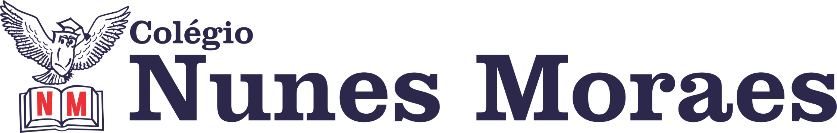 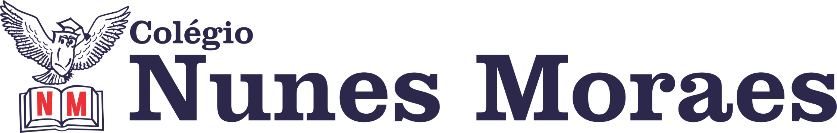 DIA: 06 DE MAIO DE 2020  - 4°ANO E.FENSINO FUNDAMENTAL I: 1ª AULA: CIÊNCIASComponente curricular: Ciênciasp.72 a 80Link da aula: https://youtu.be/kf8cwRC_qSoRoteiro da aulaAprendizagens essenciais: A água como solvente; a poluição da água; poluição ambiental; descarte adequado do lixo.Abertura do capítulo 5 p.72;Análise e comparação das imagens iniciais;Explicação da atividade de sala p.74 e 75;Explicação da atividade de casa p.76; Observação e leitura do texto “Esgoto e o lixo” p.77;Análise e leitura do texto “Lixo” p.78;Explicação da atividade de sala p.79 e 80;Tempo para concluir a atividade de sala e retirada de dúvidas pelo whatsapp com a professora.2ªAULA: PORTUGUÊSComponente curricular: Língua PortuguesaPortuguês – p.109 e 110Link da aula: https://youtu.be/oHqvki6uX_QRoteiro da aulaAprendizagens essenciais: acentuação gráfica – classificação e sílaba tônica; Esquema de explicação: Acentuação gráfica – classificação (vídeo);Explicação sílaba tônica p.109;Resolução da atividade p.109 e 110;Explicação da atividade de casa (vídeo);Tempo para concluir a atividade e retirada de dúvidas pelo whatsapp com a professora.3ªAULA: MATEMÁTICAOBJETO DE CONHECIMENTO: NOÇÃO COMBINATÓRIAAprendizagens essenciais: Resolução de problemas de natureza combinatória, utilizando o campo multiplicativo. Olá querido aluno(a)! Hoje você vai estudar usando um roteiro de estudos. Mas o que é um roteiro de estudos? É um passo a passo pensado para te auxiliar a estudar o assunto da aula em vídeo de uma maneira mais organizada. Fique ligado! O roteiro a seguir é baseado no modelo de estudo à distância, em que você vai estudar utilizando seu material didático, referente à disciplina que irá estudar, aula em vídeo e Whatsapp. Link da aula: https://youtu.be/nHMS6ZPtKhUAtividades propostas: Revisando o que foi estudado na aula anterior, será retomada a explicação sobre combinações e o estudo da multiplicação. Atividade no livro que será resolvida com a professora na pág. 127 (q. 6); Explicação das atividades que são realizadas em casa, págs. 128 e 129 ( q. 7 e 8); Atividade prática resolvida com a professora na pág. 130.  